Quickscan Uk & Puk
Alleen voor gecertificeerde trainers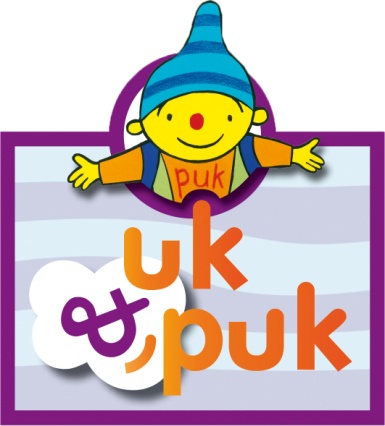 Rotterdam, herziene versie juni 2017ToelichtingDoel van de afname van Quickscan Doel van de Quickscan is de trainer een goed beeld te laten krijgen van de beginsituatie en ontwikkeling van de deelnemers aan de trainingen van Uk & Puk voor wat betreft: de situatie waarin de pedagogisch medewerkers werkzaam zijn aanwezige en verworven competentieshet creëren van kansen en het grijpen van kansen (ook tijdens verzorgingsmomenten)De Quickscan vormt een onderdeel van de intake op locatieniveau, maar wordt apart afgenomen en altijd door de beoogde trainer.De situatie wordt beschreven door toekenning van een score die loopt van 1 – 5, en er is ruimte voor extra opmerkingen. Ter aanvulling worden er foto’s gemaakt die de situatie weergeven.Deze foto’s worden tijdens te training gebruikt bij het onderdeel “De speel-leeromgeving”. De invulling van de Quickscan is uiteraard ook zinvol voor de pedagogisch medewerker zelf; zo krijgt zij een indruk van wat zij wil leren, aanscherpen, ontwikkelen et cetera.De Quickscan wordt gedurende het trainingstraject 3 keer afgenomen. De eerste keer voor aanvang van de training. De trainer houdt een groepsobservatie en vult de Quickscan in met medeneming van informatie verkregen uit het nagesprek met de geobserveerde pedagogisch medewerkers. Met deze informatie over de beginsituatie kan de trainer rekening houden bij de precieze invulling van de trainingen. Een tweede afname kan plaatsvinden na afronding van het eerste trainingsjaar of na 7 trainingsbijeenkomsten. Zo krijgen trainer en deelnemer wederzijds een beeld van inmiddels verworven inzichten, vaardigheden en competenties. Een derde afname vindt plaats na afloop van het trainingstraject en geeft dan een beeld van de mate van implementatie van Uk & Puk in de praktijk. Aan de hand hiervan kan gekeken worden waar in de toekomst nog extra aandacht aan besteed kan worden.VormDe Quickscan ontleent z’n vorm aan de PIP, wat staat voor het Programma Implementatie Profiel van het VVE-programma Kaleidoscoop (Avèrroes stichting, Amsterdam 1997). Op een 5-puntschaal wordt aangegeven hoe de situatie in de groep is. 5 staat voor de optimale beoogde situatie, 1 voor een minimale situatie. Er worden 3 situaties beschreven (1…3….5). De score 2 en 4 zijn tussensituaties en worden door de trainer zelf specifiek beschreven. Ook is er ruimte voor opmerkingen inzake speciale omstandigheden, situaties et cetera. InhoudDe inhoud van de Quickscan hebben we bepaald door naar de doelen van de trainingen te kijken. Er wordt dus óók (al) gevraagd naar bijvoorbeeld de oriëntatie op lichaam, ruimte en tijd (rekenstimulering bij Puk in de peuterspeelzaal) en naar ouderbetrokkenheid, ook al behoren die niet tot de huidige werkwijze in het kinderdagverblijf. Bij de bepaling van de inhoud zijn, voor zover mogelijk en relevant, de formuleringen gebruikt van de Certificeringscriteria van Uk & Puk.De itemsDe Quickscan betreft de volgende items.Groepssamenstelling: relevante kennis over de diversiteit van de kinderen in de groepKwaliteit van de speelleeromgeving, waaronder het gebruik van hoekenIn hoeverre is er een observatie- registratiesysteem in gebruikAandacht voor interactieWijze van differentiëren en omgaan met verschillenRuimte voor spel en bewegenHuidige wijze van taalstimuleringHuidige wijze van rekenstimulering: oriëntatie op lichaam, ruimte en tijdHuidige aandacht voor sociaal-communicatieve vaardighedenOuderbetrokkenheidCompetenties van de pedagogisch medewerker en gevolgde scholingen/ trainingenSamenwerking op de groepAfnameVoorafgaand aan de training vult de trainer de Quickscan uitgebreid in. (Vul de datum van afname in. Een volgende afname kan d.m.v. een andere kleur of symbool worden aangegeven)Tijdsinvestering afname per groep: groepsconsultatie: 30 minuten;aanvullend gesprek en verwerking: 60 minuten. Bij het aanvullend gesprek zijn minimaal 2 pedagogisch medewerkers aanwezig die werkzaam zijn op de groep. Indien er meerdere pedagogisch medewerkers werkzaam zijn op de betreffende groep zullen zij bij de volgende Quickscan aanwezig zijn.Tijdens de eerste twee Quickscans worden zo alle pedagogisch medewerkers die werkzaam zijn op de groep geobserveerd en gesproken.Algemene gegevensLocatieGroepNaam pedagogisch medewerkers:AfnameDatumDe diversiteit van de kinderen in de groep is bekend.De pedagogisch medewerker is niet of slechts globaal op de hoogte van de kenmerken van de kinderen in de groep: de talige thuissituatie, de taalvaardigheid, relevante sociaal-emotionele omstandigheden et cetera.



De pedagogisch medewerker kent van sommige kinderen de talige thuissituatie, hun ontwikkelingsniveau en -voortgang en/of speciale behoeften.



De pedagogisch medewerker kent alle kinderen in de groep, is bekend met de talige en communicatieve thuissituatie, met relevante sociaal-emotionele omstandigheden. Zij kent het ontwikkelingsniveau van alle kinderen op het gebied van taal en sociaal-emotioneel terrein, hun voortgang op deze gebieden en kent de speciale behoeften.Toelichting: Het gaat bij dit item om kennis en inzicht die relevant zijn voor en bijdragen aan een goede afstemming op het activiteitenaanbod. OPMERKINGENDe speelleeromgeving is aantrekkelijk en stimulerend ingericht.Er zijn geen hoeken, de ruimte is onoverzichtelijk ingericht en/of de ruimte is te klein. Kinderen kunnen niet zelf bij spelmateriaal.De ruimte is voorzien van 3 of meer verschillende hoeken. Sommige ervan zijn stimulerend en uitdagend ingericht. De kinderen kunnen er zelfstandig spelen. Af en toe komt één van de pedagogisch medewerkers even langs.
Kinderen kunnen bepaalde spelmaterialen zelfstandig pakkenIn de ruimte is zelfstandig werken goed mogelijk. Er wordt dagelijks gewerkt met stimulerende en uitdagende, thematisch ingerichte hoeken. De hoeken (minimaal 5 hoeken) zijn toegankelijk voor alle kinderen. In de hoeken kunnen kleine groepjes tegelijk spelen en de pedagogisch medewerkers spelen mee. Kinderen kunnen de materialen zelf pakken.Toelichting:Het gaat hier om een speelleeromgeving die aantrekkelijk en stimulerend is voor alle ontwikkelingsgebieden, waar alle kinderen deel aan hebben en waar ook de pedagogisch medewerker aan deelneemt door met kinderen in interactie te gaanOPMERKINGENEr is een goed werkend observatie-en registratiesysteem in gebruik.Er is geen observatie- en registratiesysteem in gebruik.Er is een observatie- en registratiesysteem in gebruik. Voor sommige onderdelen is er een koppeling gelegd met het handelingssuggesties aan de kinderen.Het observatie- en registratiesysteem dat in gebruik is biedt informatie over ontwikkeling van alle kinderen op het gebied van taal, motoriek en sociaal- emotionele ontwikkeling. De verkregen informatie wordt daadwerkelijk gebruikt bij de ontwikkelingsstimulering van de kinderen. Er worden handelingsplannen gemaakt.Toelichting:Als er een goed lopend ander observatie-registratiesysteem in gebruik is, moet bekeken worden hoe deze zich verhoudt tot de activiteiten. Geef aan hoe vaak er geobserveerd en geregistreerd wordt, voor welke kinderen dat gedaan wordt en met welk kindvolgsysteem dat gebeurt.Is er een warme overdracht in het kader van de doorgaande lijn?OPMERKINGENEr is ruimte, structurele gelegenheid en tijd voor interactie.Interactie krijgt geen speciale aandacht .De pedagogisch medewerker is zich bewust van het belang van interactie voor de ontwikkeling van kinderen. Zij probeert hier rekening mee te houden bij de planning van activiteiten.Het belang van interactie voor de ontwikkeling van kinderen is zichtbaar. Ruimte voor interactie komt concreet tot uitdrukking in de planning en uitvoering van activiteiten. Het is zichtbaar in het gedrag van pedagogisch medewerkers en kinderen onderling in de groep. Toelichting:Het gaat er hierbij om in hoeverre de pedagogisch medewerker zich bewust is van haar eigen communicatieve gedrag en dat van de kinderen. Weet zij welke kinderen veel/ weinig aan het woord zijn? Weet zij in hoeverre zij zelf ruimte voor biedt en de kinderen prikkelt tot nadenken (en wanneer)? Is zij zich bewust van zowel haar verbale- als haar non-verbale interactie?OPMERKINGENPedagogisch medewerker kan omgaan met verschillen in de groep.De pedagogisch medewerker houdt geen rekening met verschillen in de groep.De pedagogisch medewerker kent de verschillen in de groep. Zij houdt hier af en toe, maar niet structureel, rekening mee. Dit doet ze bij zowel activiteiten als wel bij interactie.De pedagogisch medewerker stemt bewust, daadwerkelijk en zichtbaar het aanbod van activiteiten af op de verschillen in de groep.Toelichting:Het gaat er hierbij om of de pedagogisch medewerker kan omgaan met diversiteit. Dit blijkt uit de samenstelling van de kleine groep zowel wat betreft heterogeniteit als keuze van de kinderen.OPMERKINGENEr is ruimte voor spel en bewegen.Er is geen speciale aandacht voor spel en beweging.De pedagogisch medewerker is zich bewust van het belang van spel en beweging. Zij besteedt er tijd en aandacht aan. Er worden zowel geleide als niet geleide activiteiten aangeboden die gericht zijn op spel en beweging. Er is sprake van specifieke momenten in de dagindeling voor spel en beweging.  Dat zijn zowel binnen- als buitenspelmomenten. Toelichting:Ook voor baby’s geldt dat er sprake is van ruimte in letterlijke en figuurlijke zin voor spel en bewegen. OPMERKINGENHet taalaanbod is overdacht, systematisch en gestructureerd.Taalaanbod/ taalstimulering krijgt geen speciale aandacht; er is geen vastgelegde taalaanpak.De pedagogisch medewerker is zich bewust van het belang van gerichte taalstimulering. Zij besteedt er tijd en aandacht aan. Er is sprake van specifieke taalactiviteiten.Taalvaardigheden worden systematisch en doelgericht gestimuleerd tijdens geplande talige en niet-talige activiteiten. Interactie is daarbij uitgangspunt. Kinderen zijn actief betrokken bij de activiteiten.Toelichting:Actieve taalverwerving betekent dat je kinderen ziet meedoen en hoort “meepraten”. Dat kan zowel verbaal als non-verbaal zijn.OPMERKINGENOriëntatie op lichaam, ruimte en tijd wordt gestimuleerd.Er is geen bewuste aandacht voor de ontwikkeling van de oriëntatie op lichaam, ruimte en tijd.De pedagogisch medewerker is zich bewust van het belang van deze oriëntatie. Zij besteedt er tijd en aandacht aan. Er is sprake van specifieke activiteiten op dit gebied.De pedagogisch medewerker stimuleert zichtbaar en op gedifferentieerde wijze de ontwikkeling van de oriëntatie op lichaam, ruimte en tijd van jonge kinderen. Toelichting:Deze oriëntatie op lichaam, ruimte en tijd komt voort uit de ontluikende gecijferdheid zoals die in Puk voor de peuterspeelzalen wordt gehanteerd.OPMERKINGENPedagogisch medewerker stimuleert sociaal-communicatieve vaardigheden.Er is geen speciale aandacht voor sociaal-communicatieve vaardigheden van kinderen in de groep.De pedagogisch medewerker is zich bewust van het belang van stimulering van sociaal-communicatieve vaardigheden. Zij besteedt hier tijd en aandacht aan.De pedagogisch medewerker stimuleert bewust, regelmatig, zichtbaar en op interactieve wijze de sociaal-communicatieve vaardigheden van de kinderen in de groep. Dit gebeurt op geïntegreerde wijze door gebruik te maken van kansrijke momenten: Zij creëert kansen en zij grijpt die kansen.Toelichting:Het gaat om sociaal-communicatieve vaardigheden zoals: jezelf presenteren en opkomen voor jezelf/ samen spelen en werken/ gevoelens delen/ aardig doen/ omgaan met een ruzie/ omgaan met en taak/ kiezen.OPMERKINGENOuders zijn actief betrokken bij de ontwikkeling van hun kinderen in het kinderdagverblijf.Er is geen sprake van actieve betrokkenheid van de kant van de ouders.Er is sprake van regelmatig contact met de ouders bij het brengen en halen van de kinderen en bij ouderbijeenkomsten. Er wordt gebruik gemaakt van een heen-en-weerschriftje of andere informatiestromen.De pedagogisch medewerker heeft een goed en regelmatig contact met de ouders. Er is sprake van uitwisseling van informatie gericht op de ontwikkeling van het kind. De pedagogisch medewerker zet ouders aan tot activiteiten en geeft concrete tips. Toelichting:Het gaat erom dat het contact met de ouders (of directe verzorgers), méér inhoudt dan de breng- en haalcontacten. Er vinden ook regelmatig kindbesprekingen plaats.OPMERKINGENPedagogisch medewerkers zijn competent en geprofessionaliseerd.De pedagogisch medewerkers zijn niet op de hoogte van actuele ontwikkelingen op het gebied van het werkveld.De pedagogisch medewerker kent het hoe-en-waarom van vroege kind stimulering. Zij past dit voor sommige kinderen toe. Daarbij maakt zij gebruik van handelingssuggesties.De pedagogisch medewerker is competent en is op de hoogte van actuele ontwikkelingen op het gebied van het werkveld inzake stimulering van vroege ontwikkeling. Zij geeft daar zichtbaar vorm en inhoud aan.Toelichting:Met actuele ontwikkelingen wordt bedoeld: ‘nieuwe inzichten’ over vroege taalstimulering, rekenen met jonge kinderen, beginnende geletterdheid met jonge kinderen, belang van interactie et cetera. Het gaat er om of ze competent is én in staat is om concreet vorm te geven aan de stimulering van deze vroege ontwikkeling.OPMERKINGENSamenwerking op de groepDe pedagogisch medewerkers hebben geen overleg over het plannen van en het uitvoeren van activiteiten in de groep. De pedagogisch medewerkers maken afspraken over de planning en over het uitvoeren van activiteiten in de groep. Er is sprake van een taalverdeling.De pedagogisch medewerkers maken gezamenlijk een activiteitenplanning, verdelen taken in de voorbereiding en de uitvoering van de activiteiten en koppelen verloop van de activiteiten naar elkaar terug. Men weet van elkaar wat men doet en weet bij wie verantwoordelijkheden liggen. Er is een adequaat registratieformulier in gebruikt om uitgevoerde activiteiten te registeren.Toelichting:Niet alle kinderen hoeven altijd alle activiteiten uit te voren, maar er is sprake van een goede planning en registratie. Ook is men zich er van bewust dat wel alle kinderen recht hebben op de (individuele) aandacht van de pedagogisch medewerker. Men weet van elkaar wanneer men wat doet en waar verantwoordelijkheden binnen de groep liggen. OPMERKINGENNaam kinderdagverblijf:Adres (+ postcode):Postbusnummer (+ postcode):Telefoonnummer:E-mailadres:Leidinggevende:Contactpersoon:Bereikbaarheid per telefoon/ e-mail:- ---Quickscan afgenomen door:1e afname:2e afname:3e afname:123450000012345000001234500000123450000012345000001234500000123450000012345000001234500000123450000012345000001234500000